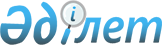 О совершенствовании системы подготовки авиационного персонала Республики КазахстанПостановление Правительства Республики Казахстан от 7 апреля 2016 года № 184.
      В целях совершенствования системы подготовки авиационного персонала государственной авиации Республики Казахстан Правительство Республики Казахстан ПОСТАНОВЛЯЕТ:
      1. Передать в установленном законодательством порядке права владения и пользования стопроцентной долей участия государства в уставном капитале товарищества с ограниченной ответственностью "Авиационный учебный центр" (далее – товарищество) Министерству обороны Республики Казахстан.
      2. Определить основным предметом деятельности товарищества осуществление производственно-хозяйственной деятельности в области образования по подготовке, переподготовке и поддержанию профессионального уровня авиационного персонала государственной авиации, а также первоначальное обучение граждан и военнообязанных по военно-техническим и другим военным специальностям.
      3. Министерству обороны Республики Казахстан совместно 
      с Комитетом государственного имущества и приватизации Министерства финансов Республики Казахстан и Министерством по инвестициям и развитию Республики Казахстан принять необходимые меры, вытекающие из настоящего постановления.
      4. Утвердить прилагаемые изменения и дополнения, которые вносятся в некоторые решения Правительства Республики Казахстан.
      5. Настоящее постановление вводится в действие со дня его подписания. Изменения и дополнения, которые вносятся в некоторые решения
Правительства Республики Казахстан
      1. В постановлении Правительства Республики Казахстан от 27 мая 1999 года № 659 "О передаче прав по владению и пользованию государственными пакетами акций и государственными долями в организациях, находящихся в республиканской собственности":
      в перечне государственных пакетов акций и государственных долей участия в организациях республиканской собственности, право владения и пользования которыми передается отраслевым министерствам и иным государственным органам, утвержденном указанным постановлением:
      в разделе "Министерству обороны Республики Казахстан":
      дополнить строкой, порядковый номер 280-3, следующего содержания:
      "280-3 ТОО "Авиационный учебный центр"; 
      в разделе "Комитету гражданской авиации Министерства по инвестициям и развитию Республики Казахстан" строку, порядковый номер 359-23, исключить.
      2. Утратил силу постановлением Правительства РК от 02.06.2022 № 357.

      3. Утратил силу постановлением Правительства РК от 29.12.2018 № 936.




					© 2012. РГП на ПХВ «Институт законодательства и правовой информации Республики Казахстан» Министерства юстиции Республики Казахстан
				
Премьер-Министр
Республики Казахстан
К. МасимовУтверждены
постановлением Правительства
Республики Казахстан
от 7 апреля 2016 года № 184